CÍRKEVNÍ ZÁKLADNÍ ŠKOLA A MATEŘSKÁ ŠKOLA ARCHANaše motto: "Pomoz mi, abych to dokázal sám." M. Montessori Náš cíl:Vytvořit základy celoživotního vzděláváníPoskytovat vzdělání, které doplňuje výchovu v rodiněVytvořit školukde se mohou děti bez obav ptát a nalézat odpovědikterá dětem umožňuje nacházet vlastní způsob učení a poznáváníkterá umožňuje rodičům podílet se na vzdělávací cestě jejich dítěte, poskytne jim radu, případně pomoc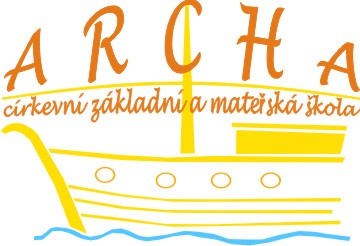 kde se děti učí chápat potřebu dodržování dohodnutých pravidelkde si mohou děti svobodně podle svých potřeb hrátUčíme dětiSamostatně mysletVyjadřovat své názory, pocityVyhledávat si informace a dále je zpracovávatPřijímat každého takového, jaký je – i sám sebePracovat v týmuCo od nás můžete čekat?Individuální přístup ke každému dítětiPoznávání světa skrze osobní prožitekVýchovu zakotvenou v křesťanských hodnotáchPartnerský přístup k dětemEfektivní spolupráci s rodičiNabídku zájmových kroužkůNaše pojetí dítěteVychází ze základních křesťanských principů. Každé dítě je přijímáno jako dar od Boha, jako jedinečná osobnost. Aby se tato osobnost mohla úspěšně podílet na životě ve společnosti, potřebuje umět domluvit se, spolupracovat, chápat odlišnosti druhých. Proto ve škole pracujeme ve věkově smíšených skupinách, které lépe odpovídají realitě světa. Toto pojetí dítěte je pro nás východiskem k partnerskému přístupu k dětem, jimž chceme být průvodci na cestě za vzděláním.Petroupim 49, 256 01 Benešovskolaarcha@skolaarcha.org • www.skolaarcha.org • 311 440 246•608 047 476